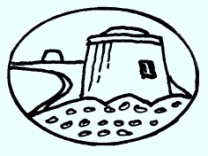 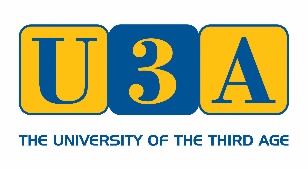 Shepway & District U3AMembership Application Form(Registered Charity no. 1149472)Please fill in details CLEARLY in CAPITAL LETTERS especially the email address.You may pay by cheque, cash or bank transfer (BACS). See below for details and check the relevant box if using BACS.   Email: shepwaymembership@gmail.comYOUR DETAILS*To reduce costs, the committee will communicate with you via email where possible. By default the bulletin will be emailed to you unless you notify us to the contrary.Where possible I would appreciate support for the following disability: Hard of hearing   □    Impaired vision  □    Mobility  □□       Gift Aid: I am a UK taxpayer and I want to Gift Aid my donation (my membership dues) and any donations I make in the future to Shepway & District U3A (please tick box if applicable, see note below). You must let us know if and when you no longer qualify for Gift Aid as Gift Aid will continue until such time.GIFT AID:  Under the Gift Aid Scheme we may reclaim tax on subscriptions and donations if indicated in the tick box above. For S&D-U3A to reclaim tax, you must pay, or have paid, an amount of Income Tax and/or Capital Gains Tax for each tax year that is at least equal to the amount of tax that will be claimed on all your charitable gifts for that year.TERMS AND CONDITIONS OF MEMBERSHIPAll members must:Abide by the Principles of the U3A movement.  Always act in the best interests of the U3A and never do anything to bring the U3A into disrepute.  Abide by the terms and conditions of the constitution.  Treat fellow members with respect and courtesy at all times.  Comply with and support the decisions of the elected committee.  Advise the committee of any change in your personal details.Signed	Date……………………………..MEMBERSHIP FEESThe subscription is £35 from 1st April 2024 until 31st March 2025.For those joining on or after 1 February, the full membership subscription will run until the end of March of the following year.  These fees include a contribution paid to our National Organisation, the Third Age Trust, which provides a wide range of services and benefits, including liability insurance cover. It also covers hire of venues for groups.Please complete, sign and send to Membership Secretary, Flat 3, 1-3 Broadfield Road, Folkestone CT20 2JT together with your cheque (made payable to ‘Shepway & District U3A’) for the relevant fee.*I  have paid my subscription by bank transfer to: Acct name: U3A Shepway Main.  Bank Sort Code: 40-52-40. Account number 00031591. CAF Bank.  Use reference ‘SUBS’ followed by all your initials. Surname is not normally required.  	PRIVACY STATEMENTShepway & District U3A processes member information so that we can keep you informed about events, groups and activities as part of your membership.  This is done in accordance with the General Data Protection Regulation 2018.  Our Data Protection and Privacy policies can be viewed on our website www.u3asites.org.uk/shepway. Shepway & District U3A’s lawful basis for collecting this information is contract. In processing your information Shepway & District U3A will:Store it securely.  Use it to communicate with you as a U3A member.  Share your information with group leaders/conveners for those groups that you are a member of.  Send you general information about the Third Age Trust (The Third Age Trust are the national office to which all U3As are affiliated).As part of your membership third party contractors will send you the Third Age Trust publication – Third Age Matters and the bimonthly Bulletin if you receive it by post. Please be advised that you can request for your data not to be used for the direct postal mailing of Third Age Trust magazines or the Bulletin at any time by contacting the membership secretary in which case you will not receive the former and the latter will be available by  email or from the website only .Title              First Name                                               SurnameTitle              First Name                                               SurnameEmail*              Please ensure your email address is easy to readHome PhoneMobileAddress                                                                                                                                                              Post codeAddress                                                                                                                                                              Post codeEmergency contact   Please enter name and contact phone numberEmergency contact   Please enter name and contact phone number